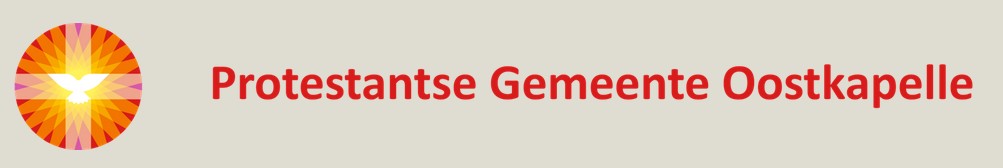 Nieuwsbrief zondag 19 juni  2022Vanmorgen: Dienst om 10.00 uur in de protestantse Zionskerk te Oostkapelle. Voorganger : Ds. Ph. Beukenhorst. Ouderling: Dirk van Maldegem.Organist	: Cocky Klaver.  Bloemengroet: Hr. W. PoppeLector: Annet Janson. Uw gaven zijn bestemd voor: 1. SVMZ en 2. Kerk.Volgende week 26 juni 2022. Dienst om 10.00 uur in de protestantse Zionskerk. Voorganger is Ds. Ph. Beukenhorst. Uw gaven zijn dan bestemd voor: 1. Kerk en 2KIA Binnenlands diaconaat.De oorlog in Oekraïne betekent onbeschrijflijk veel leed voor de mensen daar. Ons hart en onze gebeden gaan naar hen uit!Uw steun voor de slachtoffers van het oorlogsgeweld blijft hard nodig. Maak uw bijdrage over op rekeningnummer NL 89 ABNA 0457 457 457 t.n.v. Kerk in Actie te Utrecht, o.v.v. 'noodhulp Oekraïne'. Hartelijk dank.ON-LINE KERKDIENST:De kerkdienst is ook online te volgen via internet. Via onze eigen website wordt u verbonden met de site van KerkdienstGemist. Vervolgens moet u klikken op de kerkdienst en ook, let op: de gewenste datum. Mooi dat u zo verbonden blijft!KERKELIJKE ACTIVITEITEN:KERKDIENST MENSEN MET BEPERKING:Op zondagmiddag 19 juni is er om 14.30 uur een bijzondere, aangepaste kerkdienst voor mensen met een beperking en ds. Ph.A. Beukenhorst als predikant. Het thema is: “Delen is goed”. Muzikale medewerking is er van het “Orkest Zeeuwse Muzikanten” onder leiding van Gerard Klaasse en Sven van Santen. Keyboard wordt bespeeld door Eddy van den Akker.PASTORALE BERICHTEN:-We denken aan allen die te kampen hebben met ziekte, rouw en verdriet en bidden hen de onmisbare troost en kracht toe van de Eeuwige.DIACONIE:  Gemeenteleden kunnen bij enkele leden van de diaconie nu ook collectebonnen of contanten   inleveren voor de collecten. Stop het in een envelop en daarna in de brievenbus van een lid van de   diaconie, zie het Kerkblad.Diaconale collecte:Zondag 19 juni is de Diaconale collecte bestemd voor Stichting Vakantie Minima Zeeland (SVMZ). Stichting Vakanties Minima Zeeland vindt dat iedereen vakantie nodig heeft. Ook als het door financiële omstandigheden even niet mogelijk is. Daarom organiseert SVMZ low-budget vakanties voor de sociaal-economische minima in Zeeland. Wanneer de gemeente waarin zij wonen de stichting SVMZ subsidieert, betalen deelnemers een kleineeigen bijdrage. Ondanks dat het in de coronatijd lastig was en is om vakanties te organiseren willen we toch voor dit doel collecteren zodat in de toekomst weer mooie uitjes georganiseerd kunnen worden. De Diaconie ondersteunt de stichting van harte.REKENINGNUMMERS PROTESTANTSE GEMEENTE OOSTKAPELLE.Kerk ( vvb, giften e.d.)	NL38 RABO 0375 5191 57Diaconie	NL45 RBRB 0845 0168 57Berichten volgende nieuwsbrief: Uiterlijk donderdag 17.00 uur naar mail:  nieuwsbrief1953@hotmail.comWebsite: www.pgoostkapelle.nlScan de QR code om te betalen voor Collecte kerkrentmeesters, met de Camera App op je telefoon.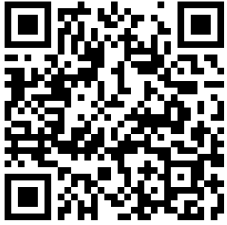 Zon. 19 juniKerkdienst10.00 uurZionskerkZon. 19 juniCatechese11.15 uurJeugdzolderZon. 19 juniKerkdienst mensen met beperking14.30 uurZionskerkWoe. 22 juniGebed voor vrede Oekraïne17.00 uurDorpskerkWoe. 22 juniKerkenraad19.30 uurZionskerkZon. 26 juniKerkdienst10.00 uurZionskerk